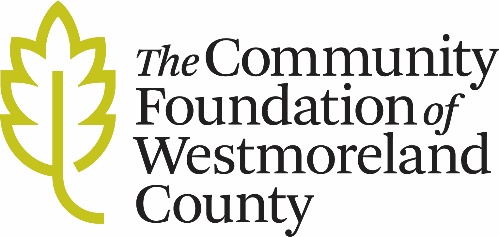 GRANT FOLLOW-UP REPORT FORMTo: The Community Foundation of Westmoreland County       Due Date: Grantee:Organizational Contact:		Fund:			 Purpose:		Approved Amount:	Grant#:			Describe how grant funds received have been used in accordance with the above stated purpose and in conjunction with stated outcomes in your proposal.  Are any grant funds unspent?  If yes, please inform us of the amount and how and when the funds will be expended.  If this grant is over $25,000, please give us a financial reporting of grant expenditures.  List any changes in your organization that have occurred since you received the grant (leadership, grant contact, address, etc.)Submitted by:                                                       Date:          _______________________.	Please send all follow-up forms to:	Phil Koch						The Community Foundation of Westmoreland County						951 Old Salem Road						Greensburg, PA 15601						pkoch@cfwestmoreland.org